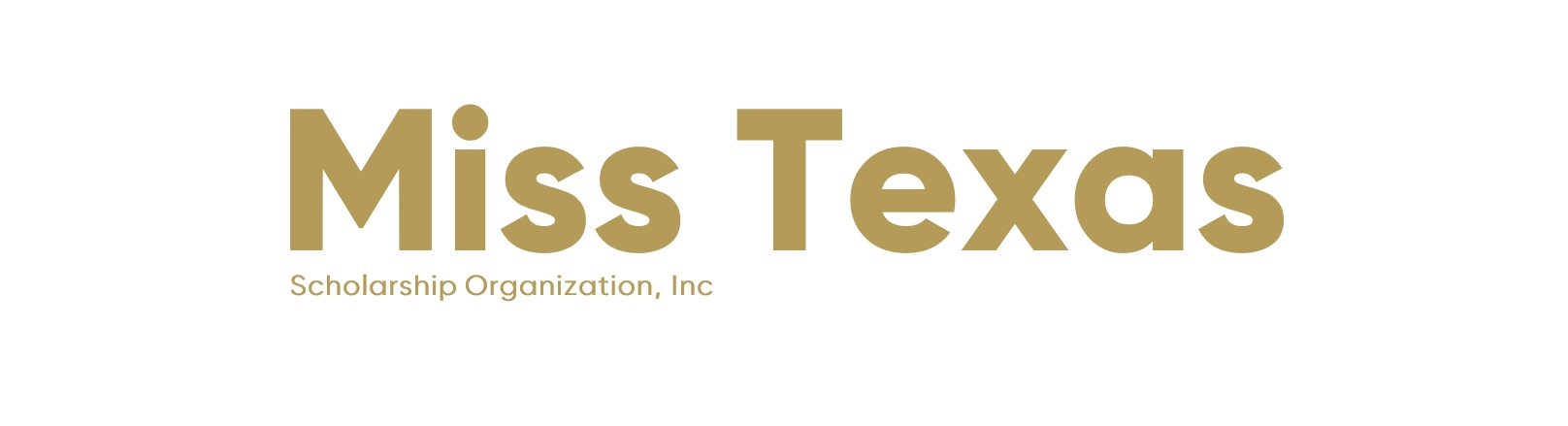 Technical Specifications for Competition MagazineFull Page with Bleed (875 x 11.25)Live area (8 x 10.75)Cut Size (8.5 x 11)Please note: All artwork should fit the live area spec above.  Your bleed should just consist of color or background image.Preferred file format: To allow for the best quality of this publication, we ask that the ads be submitted as high resolution PDF or JPEG at 300dpi.Ad specifications:	Color ads: 300 dpi, 4 Color Process, and sized at 8.75 x 11.25 with bleed	B/W ads: 300 dpi, grayscale and sized at 8.75 x 11.25 with bleed